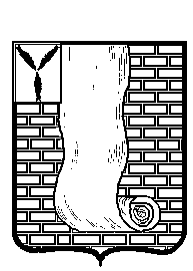  АДМИНИСТРАЦИЯКРАСНОАРМЕЙСКОГО МУНИЦИПАЛЬНОГО РАЙОНА САРАТОВСКОЙ ОБЛАСТИПРОЕКТ ПОСТАНОВЛЕНИЯ О выявлении правообладателя ранее учтенного объекта недвижимости В соответствии со статьей 69.1 Федерального закона от 13 июля 2015 года № 218-ФЗ «О государственной регистрации недвижимости», на основании Устава Красноармейского муниципального района Саратовской области, администрация  Красноармейского муниципального района  Саратовской области ПОСТАНОВЛЯЕТ:1. В отношении жилого дома с кадастровым номером 64:16:250301:384, расположенного по адресу: Саратовская область, Красноармейский район, с. Каменка, ул. Коммунальная, д. 55/2 в качестве его правообладателя, владеющего данным объектом недвижимости на праве собственности, выявлен Пахомов Геннадий Владимирович,..г.р, место рождения:…, серия… №…, выдан…, дата выдачи…, код подразделения…, СНИЛС…, проживающий по адресу:...2. Право собственности на указанный в пункте 1 настоящего постановления объект недвижимости подтверждается… 3. Указанный в пункте 1 настоящего постановления объект недвижимости не прекратил существование, что подтверждается актом осмотра от 15.05.2023 г. № Г/29….4. Отделу по архитектуре, градостроительству администрации Красноармейского муниципального района Саратовской области осуществить действия по внесению необходимых изменений в сведения Единого государственного реестра недвижимости.5. Настоящее постановление вступает в силу со дня его подписания.Глава Красноармейскогомуниципального района                                                                   А.И.ЗотовПРИЛОЖЕНИЕ к постановлению администрации Красноармейского муниципального района Саратовской области от                       №        .АКТ ОСМОТРАздания, сооружения или объекта незавершенного строительствапри выявлении правообладателей ранее учтенных объектов недвижимости15.05.2023 г.                          	                                                               № Г/29Настоящий акт составлен в результате проведенного 15.05.2023 г. в 09:41осмотра объекта недвижимости жилого помещения,               указывается вид объекта недвижимости: здание, сооружение, объект незавершенного строительствакадастровый (или иной государственный учетный) номер64:16:250301:384указывается при наличии кадастровый номер или иной государственный учетный номер (например, инвентарный) объекта недвижимостирасположенного по адресу: Саратовская область, Красноармейский район, село Каменка, улица Коммунальная, дом № 55/2.указывается адрес объекта недвижимости (при наличии) либо местоположение (при отсутствии адреса)на земельном участке с кадастровым номером,(при наличии)расположенном по адресу:Саратовская область, Красноармейский район, село Каменка, улица Коммунальная, дом № 55/2.указывается адрес или местоположение земельного участкакомиссией администрации Красноармейского муниципального района Саратовской областиуказывается наименование органа исполнительной власти субъекта Российской Федерациив составе: начальника отдела по архитектуре, градостроительству - Бесулиной Екатерины Сергеевны, старшего инспектора - Козак Галины Николаевны,главы Гвардейского МО – Конотопко Марины Анатольевны.приводится состав комиссии (фамилия, имя, отчество, должность каждого члена комиссии (при наличии)в присутствии лица, выявленного в качестве правообладателя указанного ранее учтенного объекта недвижимости, Пахомов Геннадий Владимирович. При осмотре осуществлена фотофиксация объекта недвижимости. Материалы фотофиксации прилагаются.Осмотр проведен с применением технических средств - телефона (realme).указать нужное: "в форме визуального осмотра", "с применением технических средств", если осмотр проведен с применением технических средств, дополнительно указываются наименование и модель использованного технического средстваВ результате проведенного осмотра установлено, что ранее учтенныйобъект недвижимости существует.(указать нужное: существует, прекратил существование)ПРИЛОЖЕНИЕ к акту осмотра здания, сооруженияили объекта незавершенного строительства при выявлении правообладателя ранее учтенных объектов недвижимости от15.05.2023г.Фототаблица Саратовская область, Красноармейский район, село Каменка, улица Коммунальная, дом № 55/2.от№г. КрасноармейскПредседатель комиссии:_________________________________       (подпись ).Бесулина Е.С.   .Начальник отдела по архитектуре, градостроительствуЧлены комиссии:_________________________________       (подпись ).                      Козак Г.Н.  . старший инспектор_________________________________       (подпись ).Конотопко М.А.  .глава Гвардейского МО 